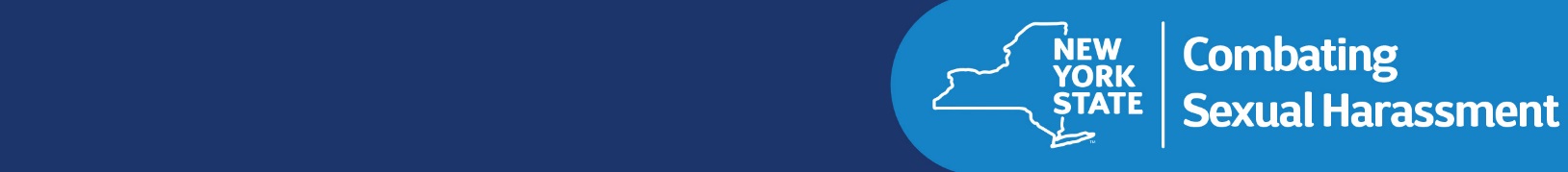 Sexual harassment is against the law.All employees have a legal right to a workplace free from sexual harassment, and the Garden City Community Church (“GCCC”) is committed to maintaining a workplace free from sexual harassment.Per New York State Law, GCCC has a sexual harassment prevention policy in place that protects you. This policy applies to all employees, paid or unpaid interns and non-employees in our workplace, regardless of immigration status.  All persons are encouraged to review our GCCC Safe Church Policy.If you believe you have been subjected to or witnessed sexual harassment, you are encouraged to report the harassment to a supervisor; manager; Lynn Sullivan, Senior Pastor; Robin Laisure, Personnel Committee Chairperson; or Drew Hearon, Council of Trustees Chairperson so we can take action.Our complete policy & Complaint Form may be found on our website: http://www.theGCCC.org/safe-church-policy/ If you have questions and to make a complaint, please contact:Your supervisor, manager orSenior Pastor, Lynn Sullivan: lsullivan@thegccc.org Personnel Committee Chairperson, Robin Laisure: raboyle@optonline.netor Council of Trustees Chairperson, Drew Hearon: council@thegccc.org For more information and additional resources, please visit:www.ny.gov/programs/combating-sexual-harassment-workplace 